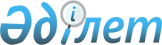 О внесении изменений и дополнений в решение маслихата района имени Габита Мусрепова от 25 декабря 2015 года № 40-2 "О бюджете района имени Габита Мусрепова на 2016-2018 годы"Решение маслихата района имени Габита Мусрепова Северо-Казахстанской области от 22 июля 2016 года № 4-3. Зарегистрировано Департаментом юстиции Северо-Казахстанской области 17 августа 2016 года № 3858      В соответствии со статьями 106, 109 Бюджетного кодекса Республики Казахстан от 4 декабря 2008 года, подпунктом 1) пункта 1 статьи 6 Закона Республики Казахстан от 23 января 2001 года "О местном государственном управлении и самоуправлении в Республике Казахстан", маслихат района имени Габита Мусрепова Северо-Казахстанской области РЕШИЛ:

      1. Внести в решение маслихата района имени Габита Мусрепова Северо-Казахстанской области от 25 декабря 2015 года № 40-2 "О бюджете района имени Габита Мусрепова на 2016-2018 годы" (зарегистрировано в Реестре государственной регистрации нормативных правовых актов под № 3536 от 11 января 2016 года, опубликовано 1 февраля 2016 года в районной газете "Есіл Өңірі", 1 февраля 2016 года в районной газете "Новости Приишимья") следующие изменения и дополнения: 

       пункт 1 изложить в следующей редакции:

      "1. Утвердить районный бюджет на 2016-2018 годы согласно приложениям 1, 2 и 3 соответственно, в том числе на 2016 год в следующих объемах: 

      1) доходы – 4 588 578 тысяч тенге, в том числе по:

      налоговым поступлениям – 1 029 048 тысяч тенге;

      неналоговым поступлениям – 36 468 тысяч тенге;

      поступления от продажи основного капитала – 105 000 тысяч тенге;

      поступления трансфертов – 3 418 062 тысяч тенге; 

      2) затраты – 4 592 127,3 тысяч тенге; 

      3) чистое бюджетное кредитование – 54 450 тысяч тенге, в том числе:

      бюджетные кредиты – 73 174 тысяч тенге;

      погашение бюджетных кредитов – 18 724 тысяч тенге; 

      4) сальдо по операциям с финансовыми активами – 2 000 тысяч тенге, в том числе:

      приобретение финансовых активов –2 000 тысяч тенге;      

      5) дефицит (профицит) бюджета – - 59 999,3 тысяч тенге;

      6) финансирование дефицита (использование профицита) бюджета – 59 999,3 тысяч тенге:

      поступление займов – 73 174 тысяч тенге;

      погашение займов – 18 724 тысяч тенге;

      используемые остатки бюджетных средств – 5 549,3 тысяч тенге";

       пункт 9 дополнить подпунктами 10), 11) следующего содержания:

      "10) изготовление проектно-сметной документации и государственной экспертизы на капитальный ремонт объектов образования;

      11) техническое обслуживание порталов и сайтов школ.";

       пункт 11 дополнить подпунктами 8), 9), 10), 11) следующего содержания:

      "8) благоустройство объектов в рамках развития городов и сельских населенных пунктов по Дорожной карте занятости 2020, утвержденной постановлением Правительства Республики Казахстан от 31 марта 2015 года № 162;

      9) проведение работ по благоустройству скотомогильников (сибиреязвенных захоронений);

      10) выполнение работ по внесению сибиреязвенных захоронений на топографические карты;

      11) строительство 50-квартирного жилого дома.".

       Приложение 1 к указанному решению изложить в новой редакции, согласно приложения к настоящему решению (прилагается).

       2. Настоящее решение вводится в действие с 1 января 2016 года.

 Бюджет района имени Габита Мусрепова на 2016 год
					© 2012. РГП на ПХВ «Институт законодательства и правовой информации Республики Казахстан» Министерства юстиции Республики Казахстан
				
      Председатель IV сессии
маслихата района
имени Габита Мусрепова
Северо-Казахстанской области

З. Баянова

      Cекретарь маслихата района
имени Габита Мусрепова
Северо-Казахстанской области

Е. Адильбеков
Приложение к решению районного маслихата от 22 июля 2016 года № 4-3Приложение 1 к решению районного маслихата от 25 декабря 2015 года № 40-2Категория

Класс

Подкласс

Подкласс

Наименование

Сумма (тысяч тенге)

I. Доходы

4 588578,0

1

0

0

0

Налоговые поступления

1 029048,0

1

1

Индивидуальный подоходный налог

58452,0

1

1

2

2

Индивидуальный подоходный налог с доходов, не облагаемых у источника выплат

58452,0

1

3

Социальный налог

416215,0

1

3

1

1

Социальный налог

416215,0

1

4

0

0

Налоги на собственность

299223,0

1

4

1

1

Налоги на имущество

176127,0

1

4

3

3

Земельный налог

21530,0

1

4

4

4

Налог на транспортные средства

90566,0

1

4

5

5

Единый земельный налог

11000,0

1

5

0

0

Внутренние налоги на товары, работы и услуги

249158,0

1

5

2

2

Акцизы

5000,0

1

5

3

3

Поступления за использование природных и других ресурсов

221000,0

1

5

4

4

Сборы за ведения предпринимательской и профессиональной деятельности

23158,0

1

8

0

0

Обязательные платежи, взымаемые за совершение юридически значимых действий и (или) выдачу документов уполномоченными на то государственными органами или должностными лицами

6000,0

1

8

1

1

Государственная пошлина

6000,0

2

0

0

0

Неналоговые поступления

36468,0

2

1

0

0

Доходы от государственной собственности

7054,0

2

1

1

1

Поступление части чистого дохода коммунальных государственных предприятий

128,0

2

1

5

5

Доходы от аренды имущества, находящегося в государственной собственности

6926,0

2

2

0

0

Поступления от реализации товаров (работ, услуг), государственными учреждениями, финансируемыми из государственного бюджета

110,0

2

2

1

1

Поступления от реализации товаров (работ, услуг), предоставляемых государственными учреждениями, финансируемыми из местного бюджета

110,0

2

4

0

0

Штрафы, пени, санкции, взыскания, налагаемые государственными учреждениями, финансируемыми из государственного бюджета, а также содержащимися и финансируемыми из бюджета (сметы расходов) Национального Банка Республики Казахстан 

238,0

2

4

1

1

Штрафы, пени, санкции, взыскания, налагаемые государственными учреждениями, финансируемыми из государственного бюджета, а также содержащимися и финансируемыми из бюджета (сметы расходов) Национального Банка Республики Казахстан, за исключением поступлений от организаций нефтяного сектора 

238,0

2

6

Прочие неналоговые поступления

29066,0

2

6

1

1

Прочие неналоговые поступления

29066,0

3

0

0

0

Поступления от продажи основного капитала

105000,0

3

1

Продажа государственного имущества, закрепленного за государственными учреждениями

5000,0

3

1

1

1

Поступления от продажи имущества, закрепленного за государственными учреждениями

5000,0

3

3

Продажа земли и нематериальных активов

100000,0

3

3

1

1

Продажа земли

100000,0

4

0

0

0

Поступления трансфертов

3 418062,0

4

2

Трансферты из вышестоящих органов государственного управления

3 418062,0

Функциональная группа

Функциональная подгруппа

Учреждение

Программа

Наименование

Сумма (тысяч тенге)

Функциональная группа

Функциональная подгруппа

Учреждение

Программа

Наименование

Сумма (тысяч тенге)

2.Затраты

4 592 127,3

Функциональная группа

Функциональная подгруппа

Учреждение

Программа

Наименование

Сумма (тысяч тенге)

01

Государственные услуги общего характера

442 306,0

Функциональная группа

Функциональная подгруппа

Учреждение

Программа

Наименование

Сумма (тысяч тенге)

1

Представительные, исполнительные и другие органы, выполняющие общие функции государственного управления

375 205,0

Функциональная группа

Функциональная подгруппа

Учреждение

Программа

Наименование

Сумма (тысяч тенге)

112

Аппарат маслихата района (города областного значения)

16 883,1

001

Услуги по обеспечению деятельности маслихата района (города областного значения)

16 883,1

122

Аппарат акима района (города областного значения)

107 017,4

001

Услуги по обеспечению деятельности акима района (города областного значения)

105 121,9

003

Капитальные расходы государственного органа

1 895,5

123

Аппарат акима района в городе, города районного значения, поселка, села, сельского округа

251 304,5

001

Услуги по обеспечению деятельности акима района в городе, города районного значения, поселка, села, сельского округа

231 209,5

022

Капитальные расходы государственного органа

20 095,0

2

Финансовая деятельность

1 512,0

459

Отдел экономики и финансов района (города областного значения)

1 512,0

003

Проведение оценки имущества в целях налогообложения

1 079,0

010

Приватизация, управление коммунальным имуществом, постприватизационная деятельность и регулирование споров, связанных с этим

433,0

9

Прочие государственные услуги общего характера

65 589,0

458

Отдел жилищно-коммунального хозяйства, пассажирского транспорта и автомобильных дорог района (города областного значения)

35 600,0

001

Услуги по реализации государственной политики на местном уровне в области жилищно-коммунального хозяйства, пассажирского транспорта и автомобильных дорог

14 670,0

013

Капитальные расходы государственного органа

20 930,0

459

Отдел экономики и финансов района (города областного значения)

29 989,0

001

Услуги по реализации государственной политики в области формирования и развития экономической политики, государственного планирования, исполнения бюджета и управления коммунальной собственностью района (города областного значения)

29 989,0

02

Оборона

17 753,6

1

Военные нужды

14 558,0

122

Аппарат акима района (города областного значения)

14 558,0

005

Мероприятия в рамках исполнения всеобщей воинской обязанности

14 558,0

2

Организация работы по чрезвычайным ситуациям

3 195,6

122

Аппарат акима района (города областного значения)

3 195,6

006

Предупреждение и ликвидация чрезвычайных ситуаций масштаба района (города областного значения)

2 695,6

007

Мероприятия по профилактике и тушению степных пожаров районного (городского) масштаба, а также пожаров в населенных пунктах, в которых не созданы органы государственной противопожарной службы

500,0

03

Общественный порядок, безопасность, правовая, судебная, уголовно-исполнительная деятельность

2 028,0

9

Прочие услуги в области общественного порядка и безопасности

2 028,0

458

Отдел жилищно-коммунального хозяйства, пассажирского транспорта и автомобильных дорог района (города областного значения)

2 028,0

021

Обеспечение безопасности дорожного движения в населенных пунктах

2 028,0

04

Образование

3 344 818,2

1

Дошкольное воспитание и обучение

252 027,9

464

Отдел образования района (города областного значения)

247 642,7

009

Обеспечение деятельности организаций дошкольного воспитания и обучения

110 977,7

040

Реализация государственного образовательного заказа в дошкольных организациях образования

136 665,0

472

Отдел строительства, архитектуры и градостроительства района (города областного значения)

4 385,2

037

Строительство и реконструкция объектов дошкольного воспитания и обучения

4 385,2

2

Начальное, основное среднее и общее среднее образование

2 946 867,5

464

Отдел образования района (города областного значения)

2 913 573,6

003

Общеобразовательное обучение

2 795 662,8

006

Дополнительное образование для детей

117 910,8

465

Отдел физической культуры и спорта района (города областного значения)

33 293,9

017

Дополнительное образование для детей и юношества по спорту

33 293,9

9

Прочие услуги в области образования

145 922,8

464

Отдел образования района (города областного значения)

145 922,8

001

Услуги по реализации государственной политики на местном уровне в области образования

15 112,0

005

Приобретение и доставка учебников, учебно-методических комплексов для государственных учреждений образования района (города областного значения)

39 731,0

015

Ежемесячная выплата денежных средств опекунам (попечителям) на содержание ребенка-сироты (детей-сирот), и ребенка (детей), оставшегося без попечения родителей

15 572,0

022

Выплата единовременных денежных средств казахстанским гражданам, усыновившим (удочерившим) ребенка(детей)-сироту и ребенка (детей), оставшегося без попечения родителей

638,0

029

Обследование психического здоровья детей и подростков и оказание психолого-медико-педагогической консультативной помощи населению

18 013,0

067

Капитальные расходы подведомственных государственных учреждений и организаций

56 856,8

06

Социальная помощь и социальное обеспечение

176 064,5

1

Социальное обеспечение

7 293,0

451

Отдел занятости и социальных программ района (города областного значения)

2 800,0

005

Государственная адресная социальная помощь

800,0

016

Государственные пособия на детей до 18 лет

2 000,0

464

Отдел образования района (города областного значения)

4 493,0

030

Содержание ребенка (детей), переданного патронатным воспитателям

4 493,0

2

Социальная помощь

141 122,0

451

Отдел занятости и социальных программ района (города областного значения)

141 122,0

002

Программа занятости

14 333,0

006

Оказание жилищной помощи

1 000,0

007

Социальная помощь отдельным категориям нуждающихся граждан по решениям местных представительных органов

15 010,0

010

Материальное обеспечение детей-инвалидов, воспитывающихся и обучающихся на дому

2 067,0

014

Оказание социальной помощи нуждающимся гражданам на дому

92 073,0

017

Обеспечение нуждающихся инвалидов обязательными гигиеническими средствами и предоставление услуг специалистами жестового языка, индивидуальными помощниками в соответствии с индивидуальной программой реабилитации инвалида

16 639,0

9

Прочие услуги в области социальной помощи и социального обеспечения

27 649,5

451

Отдел занятости и социальных программ района (города областного значения)

27 649,5

001

Услуги по реализации государственной политики на местном уровне в области обеспечения занятости и реализации социальных программ для населения

27 351,5

011

Оплата услуг по зачислению, выплате и доставке пособий и других социальных выплат

298,0

07

Жилищно-коммунальное хозяйство

115 909,1

1

Жилищное хозяйство

73 159,8

123

Аппарат акима района в городе, города районного значения, поселка, села, сельского округа

30 101,0

027

Ремонт и благоустройство объектов в рамках развития городов и сельских населенных пунктов по Дорожной карте занятости 2020

30 101,0

458

Отдел жилищно-коммунального хозяйства, пассажирского транспорта и автомобильных дорог района (города областного значения)

2 150,0

003

Организация сохранения государственного жилищного фонда

2 150,0

464

Отдел образования района (города областного значения)

7 508,0

026

Ремонт объектов в рамках развития городов и сельских населенных пунктов по Дорожной карте занятости 2020

7 508,0

472

Отдел строительства, архитектуры и градостроительства района (города областного значения)

33 400,8

072

Строительство служебного жилища, развитие инженерно-коммуникационной инфраструктуры и строительство, достройка общежитий для молодежи в рамках Дорожной карты занятости 2020

33 400,8

2

Коммунальное хозяйство

10 125,3

123

Аппарат акима района в городе, города районного значения, поселка, села, сельского округа

2 602,0

014

Организация водоснабжения населенных пунктов

2 602,0

458

Отдел жилищно-коммунального хозяйства, пассажирского транспорта и автомобильных дорог района (города областного значения)

6 441,3

029

Развитие системы водоснабжения и водоотведения

6 441,3

472

Отдел строительства, архитектуры и градостроительства района (города областного значения)

82,0

005

Развитие коммунального хозяйства

82,0

472

Отдел строительства, архитектуры и градостроительства района (города областного значения)

1 000,0

007

Развитие благоустройства городов и населенных пунктов

1 000,0

3

Благоустройство населенных пунктов

32 624,0

123

Аппарат акима района в городе, города районного значения, поселка, села, сельского округа

3 941,5

008

Освещение улиц населенных пунктов

70,0

011

Благоустройство и озеленение населенных пунктов

3 871,5

458

Отдел жилищно-коммунального хозяйства, пассажирского транспорта и автомобильных дорог района (города областного значения)

28 682,5

015

Освещение улиц в населенных пунктах

22 672,5

016

Обеспечение санитарии населенных пунктов

1 423,0

017

Содержание мест захоронений и захоронение безродных

200,0

018

Благоустройство и озеленение населенных пунктов

4 387,0

08

Культура, спорт, туризм и информационное пространство

209 984,8

1

Деятельность в области культуры

88 865,7

123

Аппарат акима района в городе, города районного значения, поселка, села, сельского округа

46 190,7

006

Поддержка культурно-досуговой работы на местном уровне

46 190,7

455

Отдел культуры и развития языков района (города областного значения)

42 675,0

003

Поддержка культурно-досуговой работы

42 675,0

2

Спорт

16 360,0

465

Отдел физической культуры и спорта района (города областного значения)

16 360,0

001

Услуги по реализации государственной политики на местном уровне в сфере физической культуры и спорта

8 795,0

006

Проведение спортивных соревнований на районном (города областного значения) уровне

4 065,0

007

Подготовка и участие членов сборных команд района (города областного значения) по различным видам спорта на областных спортивных соревнованиях

3 500,0

3

Информационное пространство

73 379,6

455

Отдел культуры и развития языков района (города областного значения)

63 379,6

006

Функционирование районных (городских) библиотек

62 309,6

007

Развитие государственного языка и других языков народа Казахстана

1 070,0

456

Отдел внутренней политики района (города областного значения)

10 000,0

002

Услуги по проведению государственной информационной политики через газеты и журналы

10 000,0

9

Прочие услуги по организации культуры, спорта, туризма и информационного пространства

31 379,5

455

Отдел культуры и развития языков района (города областного значения)

11 126,0

001

Услуги по реализации государственной политики на местном уровне в области развития языков и культуры

9 776,0

032

Капитальные расходы подведомственных государственных учреждений и организаций

1 350,0

456

Отдел внутренней политики района (города областного значения)

20 253,5

001

Услуги по реализации государственной политики на местном уровне в области информации, укрепления государственности и формирования социального оптимизма граждан

13 076,0

003

Реализация мероприятий в сфере молодежной политики

7 177,5

10

Сельское, водное, лесное, рыбное хозяйство, особо охраняемые природные территории, охрана окружающей среды и животного мира, земельные отношения

120 522,1

1

Сельское хозяйство

72 603,1

459

Отдел экономики и финансов района (города областного значения)

12 745,0

099

Реализация мер по оказанию социальной поддержки специалистов

12 745,0

462

Отдел сельского хозяйства района (города областного значения)

22 910,4

001

Услуги по реализации государственной политики на местном уровне в сфере сельского хозяйства и ветеринарии

22 514,9

006

Капитальные расходы государственного органа

395,5

473

Отдел ветеринарии района (города областного значения)

36 947,7

001

Услуги по реализации государственной политики на местном уровне в сфере сельского хозяйства и ветеринарии

24 686,0

005

Обеспечение функционирования скотомогильников (биотермических ям)

2 509,7

006

Организация санитарного убоя больных животных

410,0

007

Организация отлова и уничтожения бродячих собак и кошек

2 463,0

008

Возмещение владельцам стоимости изымаемых и уничтожаемых больных животных, продуктов и сырья животного происхождения

1 685,0

009

Проведение ветеринарных мероприятий по энзоотическим болезням животных

3 994,0

010

Проведение мероприятий по идентификации сельскохозяйственных животных

1 200,0

6

Земельные отношения

10 085,0

463

Отдел земельных отношений района (города областного значения)

10 085,0

001

Услуги по реализации государственной политики в области регулирования земельных отношений на территории района (города областного значения)

10 085,0

9

Прочие услуги в области сельского, водного, лесного, рыбного хозяйства, охраны окружающей среды и земельных отношений

37 834,0

473

Отдел ветеринарии района (города областного значения)

37 834,0

011

Проведение противоэпизоотических мероприятий

37 834,0

11

Промышленность, архитектурная, градостроительная и строительная деятельность

9 499,9

2

Архитектурная, градостроительная и строительная деятельность

9 499,9

472

Отдел строительства, архитектуры и градостроительства района (города областного значения)

9 499,9

001

Услуги по реализации государственной политики на местном уровне в области строительства

9 499,9

12

Транспорт и коммуникации

84 371,0

1

Автомобильный транспорт

83 671,0

458

Отдел жилищно-коммунального хозяйства, пассажирского транспорта и автомобильных дорог района (города областного значения)

83 671,0

023

Обеспечение функционирования автомобильных дорог

24 405,0

045

Капитальный и средний ремонт автомобильных дорог районного значения и улиц населенных пунктов

59 266,0

9

Прочие услуги в сфере транспорта и коммуникаций

700,0

458

Отдел жилищно-коммунального хозяйства, пассажирского транспорта и автомобильных дорог района (города областного значения)

700,0

037

Субсидирование пассажирских перевозок по социально-значимым городским (сельским), пригородным и внутрирайонным сообщениям

700,0

13

Прочие

50 448,0

3

Поддержка предпринимательской деятельности и защита конкуренции

8 232,0

469

Отдел предпринимательства района (города областного значения)

8 232,0

001

Услуги по реализации государственной политики на местном уровне в области развития предпринимательства и промышленности

8 232,0

9

Прочие

42 216,0

123

Аппарат акима района в городе, города районного значения, поселка, села, сельского округа

40 563,0

040

Реализация мер по содействию экономическому развитию регионов в рамках Программы "Развитие регионов"

40 563,0

459

Отдел экономики и финансов района (города областного значения)

1 653,0

012

Резерв местного исполнительного органа района (города областного значения)

1 653,0

15

Трансферты

18 422,1

1

Трансферты

18 422,1

459

Отдел экономики и финансов района (города областного значения)

18 422,1

006

Возврат неиспользованных (недоиспользованных) целевых трансфертов

34,3

016

Возврат использованных не по целевому назначению целевых трансфертов

5 049,8

051

Трансферты органам местного самоуправления

13 338,0

3. Чистое бюджетное кредитование

54 450,0

Бюджетные кредиты

73 174,0

10

Сельское, водное, лесное, рыбное хозяйство, особо охраняемые природные территории, охрана окружающей среды и животного мира, земельные отношения

73 174,0

1

Сельское хозяйство

73 174,0

459

Отдел экономики и финансов района (города областного значения)

73 174,0

018

Бюджетные кредиты для реализации мер социальной поддержки специалистов

73 174,0

категория

класс

под класс

Наименование

Сумма (тысяч тенге)

5

Погашение бюджетных кредитов

18 724,0

1

Погашение бюджетных кредитов

18 724,0

1

Погашение бюджетных кредитов, выданных из государственного бюджета

18 724,0

4. Сальдо по операциям с финансовыми активами

2 000,0

13

Прочие

2 000,0

473

Отдел ветеринарии района (города областного значения)

2 000,0

065

Формирование или увеличение уставного капитала юридических лиц

2 000,0

5. Дефицит (профицит) бюджета

-59 999,3

6. Финансирование дефицита (использование профицита) бюджета

59 999,3

7

Поступление займов

73 174,0

01

Внутренние государственные займы

73 174,0

2

Договоры займа

73 174,0

Функциональная группа

Функциональная подгруппа

Учреждение

Программа

Наименование

Сумма (тысяч тенге)

Функциональная группа

Функциональная подгруппа

Учреждение

Программа

Наименование

Сумма (тысяч тенге)

16

Погашение займов

18 724,0

Функциональная группа

Функциональная подгруппа

Учреждение

Программа

Наименование

Сумма (тысяч тенге)

459

Отдел экономики и финансов района (города областного значения)

18 724,0

Функциональная группа

Функциональная подгруппа

Учреждение

Программа

Наименование

Сумма (тысяч тенге)

005

Погашение долга местного исполнительного органа перед вышестоящим бюджетом

18 724,0

Функциональная группа

Функциональная подгруппа

Учреждение

Программа

Наименование

Сумма (тысяч тенге)

категория

класс

подкласс

Наименование

Сумма (тысяч тенге)

8

Используемые остатки бюджетных средств

5 549,3

01

Остатки бюджетных средств

5 549,3

1

Свободные остатки бюджетных средств

5 549,3

